Karta hodnocení rizik práceÚklidové práceA. Kategorizace prací, dle § 37, zákona č. 258/2000 Sb., úzA. Kategorizace prací, dle § 37, zákona č. 258/2000 Sb., úzA. Kategorizace prací, dle § 37, zákona č. 258/2000 Sb., úzA. Kategorizace prací, dle § 37, zákona č. 258/2000 Sb., úzA. Kategorizace prací, dle § 37, zákona č. 258/2000 Sb., úzA. Kategorizace prací, dle § 37, zákona č. 258/2000 Sb., úzA. Kategorizace prací, dle § 37, zákona č. 258/2000 Sb., úzA. Kategorizace prací, dle § 37, zákona č. 258/2000 Sb., úzA. Kategorizace prací, dle § 37, zákona č. 258/2000 Sb., úzA. Kategorizace prací, dle § 37, zákona č. 258/2000 Sb., úzA. Kategorizace prací, dle § 37, zákona č. 258/2000 Sb., úzA. Kategorizace prací, dle § 37, zákona č. 258/2000 Sb., úzA. Kategorizace prací, dle § 37, zákona č. 258/2000 Sb., úzA. Kategorizace prací, dle § 37, zákona č. 258/2000 Sb., úzPCHHVNZFZPPZTZChPZZZBČZTlCelk11111221111112B. Rizika ohrožení zdraví, dle části 2, přílohy II, vyhlášky č. 79/2013 Sb., úz, bodu:Součástí úklidových prací není riziko ohrožení zdraví.C. Periody pracovnělékařských prohlídek, dle vyhlášky č. 79/2013 Sb., úzC. Periody pracovnělékařských prohlídek, dle vyhlášky č. 79/2013 Sb., úzDo 50ti let věku:1 x 4 letNad 50 let věku:1 x 2 rokyD. Osobní ochranné pracovní prostředky, dle odst. (5), § 104, zákona č. 262/2006 Sb., úzD. Osobní ochranné pracovní prostředky, dle odst. (5), § 104, zákona č. 262/2006 Sb., úzPří výkonu úklidových prací je nutno používat osobní ochranné pracovní prostředky, protože se při pracích vyskytují tzv. neodstranitelná rizika.Pří výkonu úklidových prací je nutno používat osobní ochranné pracovní prostředky, protože se při pracích vyskytují tzv. neodstranitelná rizika.Druh prostředkuZpůsob a podmínky použitíOchranné brýle - chemická rizika / celoobličejový ochranný štítVždy při nakládání s nebezpečnými chemickými látkami a směsmi, u nichž tak stanoví výrobce (zejména žíravé a dráždivé látky).Pracovní rukavice - chemická rizika - krátké Vždy při nakládání s nebezpečnými chemickými látkami a směsmi, u nichž tak stanoví výrobce.Pracovní rukavice - chemická rizika - dlouhéVždy při nakládání s nebezpečnými chemickými látkami a směsmi, u nichž tak stanoví výrobce a kdy nedostačují rukavice krátké (chemická látka může např. stříknout nebo zatéct „za rukavici“).Pracovní obuv s protiskluznou podrážkou, uzavřená (kategorie nejméně O1)Vždy při práci.Pracovní obuv zimní (kategorie nejméně O1)Vždy při pohybu po venkovním pracovišti, při teplotě 4°C a nižší.Pracovní tričkoVždy při práci.Pracovní mikinaVždy při práci.Pracovní kalhotyVždy při práci.Pracovní bundaVždy při pohybu po venkovním pracovišti, při teplotě 4°C a nižší.Pracovní kalhoty zimníVždy při pohybu po venkovním pracovišti, při teplotě 4°C a nižší.Pracovní čepiceVždy při pohybu po venkovním pracovišti, při teplotě 4°C a nižší.E. Hodnocení rizik práce, dle § 102, zákona č. 262/2006 Sb., úzE. Hodnocení rizik práce, dle § 102, zákona č. 262/2006 Sb., úzE1. Rizika nepřijatelnáE1. Rizika nepřijatelnáPopis rizikaNavržená opatření k předcházení rizikaProvádění úklidových prací – obecně Provádění úklidových prací – obecně Riziko uklouznutí a následného pádu při mytí a pohybu po vlhké podlaze.*Poskytnutí pracovní obuvi s protiskluznou podešví.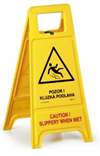 *Vyžadovat a kontrolovat používání poskytnuté pracovní obuvi při práci.*Upozornit ostatní osoby na přítomnost vlhké a kluzké podlahy příslušnou bezpečnostní cedulí: „Pozor! Kluzká podlaha!“*Cedule umísťovat tak, aby všechny osoby vcházející na místo kluzké podlahy, byly na toto riziko upozorněny (ze všech směrů).Riziko fyzické námahy při úklidových pracích*Zajistit vhodné prostředky pro provádění úklidových prací (samoždímací mop, dostatečné délky násad, vozíky apod.).*Omezit na minimum ruční manipulaci s břemeny (pomocí úklidových vozíků).*Neplnit kbelíky s vodou do množství nad 10 kg (cca 10 litrů).Riziko poškození pohybového ústrojí (zejména páteře) při provádění úklidových prací.*Vybavit pracovníky(nice) vhodnými úklidovými prostředky, pro pohodlné provádění úklidových prací (dostatečně dlouhé násady, samoždímací mopy apod.).*Nejméně každé dvě hodiny přerušit úklidové práce na dobu 5 až 10 min. V době přerušení provést protahovací a uvolňovací cviky.Riziko pádu z výšky nebo do hloubky.*Vybavení pracovníků(nic) prostředky určenými ke zvýšení místa práce (schůdky s opěrným horním madlem), pro pohodlné a bezpečné provádění úklidu zvýšených ploch.*Kontrolovat, zda nejsou při úklidových pracích používány ke zvýšení místa práce nedovolené prostředky (např. židle, stoly, radiátory, parapety, kbelíky apod.) a vyvozovat důsledky.*Zajistit prostředky pro mytí oken ze země (dostatečně dlouhé násady).*Zákaz mytí otevřených oken bez zajištění proti pádu z výšky (např. individuální zajištění úvazkem zaměstnance nebo zabezpečení okenního otvoru provizorním systémem proti pádu).Riziko působení chladu při pohybu po venkovním prostředí*Poskytnutí dostatečného zimního oděvu pro pohyb ve venkovním prostředí (např. při vynášení odpadu apod.) v zimním období a chladných dnech.Riziko působení biologických činitelů*Dodržovat při práci řádnou osobní hygienu. Zejména před jídlem, pitím a u kuřáků též před kouřením si horkou vodou a mýdlem dostatečně umýt ruce.*Vyvarovat se přímému kontaktu se znečištěnými předměty – využívat ochranné pracovní rukavice.Riziko pořezání se o střepy (sklo, keramika apod.)*Nesbírat střepy rukama. Využít úklidových prostředky (např. smetáček s lopatkou).Nakládání s nebezpečnými chemickými látkami a směsmiNakládání s nebezpečnými chemickými látkami a směsmiRiziko kontaktu rukou s používanými čistícími a desinfekčními prostředky.*Poskytnutí pracovních ochranných rukavic odolných proti používaným nebezpečným chemickým látkám a směsím.*Vyžadovat a kontrolovat používání poskytnutých ochranných rukavic při činnostech, kdy může dojít ke kontaktu s nebezpečnou látkou nebo směsí.*Vybavit pracovníky(nice) takovými úklidovými prostředky, aby byl nutný kontakt rukou s nebezpečnými látkami omezen na minimum (např. samoždímací mop apod.)Riziko zasažení očí rozstřikující se nebezpečnou chemickou látkou nebo směsí (např. při přelévání nebo při používání „krtků“ na čištění ucpaných odpadů).*Poskytnutí ochranných brýlí proti chemickým látkám.*Vyžadovat a kontrolovat používání poskytnutých ochranných brýlí při činnostech, kdy může dojít k zasažení očí chemickými látkami.Práce na žebřících / schůdcíchPráce na žebřících / schůdcíchRiziko pádu ze žebříku / schůdků*Při práci respektovat pokyny výrobce nebo místní předpis pro žebříky / schůdky, zejména:žebřík / schůdky mohou být použity pro práci ve výšce pouze v případech, kdy použití jiných bezpečnějších prostředků není s ohledem na vyhodnocení rizika opodstatněné a účelné, případně kdy místní podmínky, týkající se práce ve výškách, použití takových prostředků neumožňují;na žebříku /schůdcích mohou být prováděny jen krátkodobé, fyzicky nenáročné práce při použití ručního nářadí;při výstupu, sestupu a práci na žebříku / schůdcích musí být zaměstnanec obrácen obličejem k žebříku a v každém okamžiku musí mít možnost bezpečného uchopení a spolehlivou oporu;po žebříku / schůdcích mohou být vynášena (snášena) jen břemena o hmotnosti do 15 kg;po žebříku / schůdcích nesmí vystupovat (sestupovat) ani na něm pracovat současně více než jedna osoba;žebřík / schůdky musí být umístěny tak, aby byla zajištěna jejich stabilita po celou dobu použití;žebřík / schůdky musí být postaveny na stabilním, pevném, dostatečně velkém, nepohyblivém podkladu tak, aby příčle byly vodorovné;sklon žebříku nesmí být menší než 2,5 : 1, za příčlemi musí být volný prostor alespoň 0,18 m a u paty žebříku ze strany přístupu musí být zachován volný prostor alespoň 0,6 m;u přenosných žebříků musí být zabráněno jejich podklouznutí zajištěním bočnic na horním nebo dolním konci použitím protiskluzových přípravků nebo jiných opatření s odpovídající účinností;na žebříku smí zaměstnanec pracovat jen v bezpečné vzdálenosti od jeho horního konce, za kterou se u žebříku opěrného považuje vzdálenost chodidel nejméně 0,8 m, u dvojitého žebříku nejméně 0,5 m od jeho horního konce;*Používat pouze žebříky / schůdky v řádném technickém stavu. Poškozené prostředky neprodleně vyřadit z používání.*Před výstupem na žebřík / schůdky tento prostředek řádně a stabilně ustavit (rovná a pevná podlaha, příčky musejí být vodorovně).*Při výstupu a sestupu a práci na žebříku / schůdcích, v každém okamžiku dodržovat tříbodový kontaktní princip (2 nohy + jedna ruka na žebříku nebo 1 noha + 2 ruce na žebříku).Práce ve výškách a nad volnou hloubkouPráce ve výškách a nad volnou hloubkouRiziko pádu ze žebříku / schůdků*Při práci respektovat pokyny výrobce nebo místní předpis pro žebříky.*Používat pouze žebříky / schůdky v řádném technickém stavu. Poškozené prostředky neprodleně vyřadit z používání.*Před výstupem na žebřík / schůdky tento prostředek řádně a stabilně ustavit (rovná a pevná podlaha, příčky musejí být vodorovně).*Při výstupu a sestupu a práci na žebříku / schůdcích, v každém okamžiku dodržovat tříbodový kontaktní princip (2 nohy + jedna ruka na žebříku nebo 1 noha + 2 ruce na žebříku).Riziko pádu z okna*Mytí oken provádět výhradně z bezpečného postavení (na podlaze) za pomoci mycího náčiní s dostatečnou délkou násady.*V případě nutnosti mytí oken ze žebříku / schůdků nebo dokonce při nutnosti stoupnout na parapet okna, je nutné, aby zaměstnanci použili ochranu proti pádu (např. rozpěrné tyče do oken nebo zachycovače pádu – osobní ochranné pracovní prostředky). Tyto práce smí být prováděny jen v souladu se zpracovaným pracovním postupem prací.Elektrická zařízení Elektrická zařízení Riziko úrazu elektrickým proudem*Elektrické zařízení přednostně utírat suchým hadrem.*Mytí a otírání elektrických zařízení provádět jen při jejich vypnutém stavu (odpojeno od zdroje proudu např. vytažením ze zásuvky).*Umyté elektrické zařízení znovu zapojovat jen po jejich dokonalém vyschnutí nebo usušení.*Nerozdělávat ochranné kryty elektrických zařízení, včetně krytů stropních svítidel apod.Riziko zakopnutí o prodlužovací kabel vysavače (popř. i jiné)*Prodlužovací kabely vést vždy tak, aby nebyly překážkou chůzi osob, aby byly pokud možno rovné, nepřekroucené a nikdy nevysely přes cestu.Z tohoto důvodu dle možností využívat více zásuvek a nesnažit se vše obsloužit z jedné.Obsluha vysavačeObsluha vysavačeRiziko vdechnutí prachu při výměně či čištění sáčků vysavače.*Výměnu nebo čištění sáčků vysavače provádět vždy dle pokynů výrobce vysavače (vedoucí zaměstnanec provede seznámení pracovníků úklidu s postupem).*Pokud při výměně nebo čištění hrozí vdechnutí prachu, používat filtrační respirátor.Obsluha mycího stroje samojízdnéhoObsluha mycího stroje samojízdnéhoRiziko vdechnutí prachu při výměně či čištění sáčků vysavače.*Výměnu nebo čištění sáčků vysavače provádět vždy dle pokynů výrobce vysavače (vedoucí zaměstnanec provede seznámení pracovníků úklidu s postupem).*Pokud při výměně nebo čištění hrozí vdechnutí prachu, používat filtrační respirátor.Obsluha rychlovarné konviceObsluha rychlovarné konviceRiziko vzniku požáru rychlovarné konvice a následných úrazů*Seznámit zaměstnance s návodem k obsluze rychlovarné konvice.*Dodržovat pokyny uvedené v návodu výrobce.*Po použití rychlovarnou konvici odpojit od zdroje el. proudu.Kouření a užívání jiných návykových látekKouření a užívání jiných návykových látekPožární rizika plynoucí z kouření *Stanovit zaměstnancům – kuřákům – vhodné místo ke kouření a toto vybavit vhodným popelníkem. Technické provedení popelníku musí zabránit, aby se žhavíky nebo i celé nedopalky z popelníku dostali ven, např. poryvem větru.Rizika plynoucí z kouření pro nekuřáky*Místo určené ke kouření umístit tak, aby se v blízkosti tohoto místa nevyskytovali nekuřáci a aby tito nemohli být vystaveni účinkům kouření.Rizika plynoucí z kouření pro kuřáky*Označit místo určené ke kouření bezpečnostní tabulkou: „Kouření povoleno. Kouření vážně škodí Vám i lidem ve vašem okolí“, viz obrázek.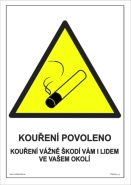 *Vytvářet takovou firemní kulturu, aby si kuřáci uvědomovali svou závislost a zdravotní rizika z ní plynoucí a byli tlačeni k tomu, přestat kouřit. Rizika plynoucí z alkoholu a jiných návykových látek*Vytvořit ve firmě takové podmínky, aby v případě potřeby bylo možné provést orientační dechovou zkoušku na přítomnost alkoholu v dechu zaměstnance, případně podezřelou osobu transportovat na odborné vyšetření (např. z krve, slin či moči).*V případě podezření na přítomnost alkoholu nebo jiných návykových látek, provádět orientační zkoušky nebo odborná vyšetření.Ostatní rizikaOstatní rizikaRiziko pádu z výšky nebo do hloubky*Vybavení pracovníků(nic) prostředky určenými ke zvýšení místa práce (schůdky s opěrným horním madlem), pro pohodlné a bezpečné provádění prací ve výškách (např. nutnost podat předměty z vysokých polic, věšení obrázku či dekorací apod.).*Nepoužívat ke zvýšení místa práce nedovolené prostředky (např. židle, stoly, radiátory, parapety, kbelíky apod.).Riziko uklouznutí osob na předmětech*Zajistit pravidelný úklid kancelářských prostor.*Poučit administrativní pracovníky, aby neponechávali spadené předměty, které mohou způsobit zakopnutí, uklouznutí a tím i pád na zemi.Těmito předměty jsou zejména propisky, pravítka, euro obaly a složky apod.Riziko zakopnutí o šuplík a následný pád a vznik úrazu*Poučit zaměstnance o nutnosti neponechávat šuplíky v otevřené poloze.Riziko pádu osob a vznik úrazu z důvodu sedu na nedovolených prostředcích*Poučit zaměstnance o zákazu sedat si na prostředky, které k tomuto nejsou určeny, zejména stoly, radiátory apod.*Zákaz kopírování částí těla na kopírkách.Riziko pořezání se o střepy (sklo, keramika apod.)*Nesbírat střepy rukama. Využít úklidových prostředků (např. smetáček s lopatkou).Riziko uklouznutí a následného pádu při mytí a pohybu po vlhké podlaze.*Zajistit, aby pracovnice úklidu upozornily osoby v objektu na přítomnost vlhké a kluzké podlahy příslušnou bezpečnostní cedulí: „Pozor! Kluzká podlaha!“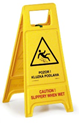 *Cedule umísťovat tak, aby všechny osoby vcházející na místo kluzké podlahy, byly na toto riziko upozorněny (ze všech směrů).Riziko pádu na schodech*Po schodech neběhat, přidržovat se vždy zábradlí.F. Záznam o autorizaci karty hodnocení rizikF. Záznam o autorizaci karty hodnocení rizikF. Záznam o autorizaci karty hodnocení rizikF. Záznam o autorizaci karty hodnocení rizikDneJméno a příjmeníPodpisVypracoval:28.10.2018Ing. Vít Hofman | BOZPkestazeni.czAutorizoval (OZO):Schválil a vydal:G. Záznam o seznámení zaměstnanců s riziky a přijatými opatřenímiG. Záznam o seznámení zaměstnanců s riziky a přijatými opatřenímiG. Záznam o seznámení zaměstnanců s riziky a přijatými opatřenímiG. Záznam o seznámení zaměstnanců s riziky a přijatými opatřeními*Prohlášení seznámené(ho)Svým podpisem níže v tabulce prohlašuji, že jsem byl(a) na řádku s mým podpisem uvedeného data řádně seznámen(a) s vyhodnocenými riziky a přijatými opatřeními proti jejich působení v rozsahu této karty hodnocení rizik, že si rizika mé práce uvědomuji a že přijatým opatřením rozumím a budu je při práci respektovat a dodržovat. Dále svým podpisem prohlašuji, že k rizikům ani opatřením nemám žádných připomínek či dotazů.*Prohlášení seznámené(ho)Svým podpisem níže v tabulce prohlašuji, že jsem byl(a) na řádku s mým podpisem uvedeného data řádně seznámen(a) s vyhodnocenými riziky a přijatými opatřeními proti jejich působení v rozsahu této karty hodnocení rizik, že si rizika mé práce uvědomuji a že přijatým opatřením rozumím a budu je při práci respektovat a dodržovat. Dále svým podpisem prohlašuji, že k rizikům ani opatřením nemám žádných připomínek či dotazů.*Prohlášení seznámené(ho)Svým podpisem níže v tabulce prohlašuji, že jsem byl(a) na řádku s mým podpisem uvedeného data řádně seznámen(a) s vyhodnocenými riziky a přijatými opatřeními proti jejich působení v rozsahu této karty hodnocení rizik, že si rizika mé práce uvědomuji a že přijatým opatřením rozumím a budu je při práci respektovat a dodržovat. Dále svým podpisem prohlašuji, že k rizikům ani opatřením nemám žádných připomínek či dotazů.*Prohlášení seznámené(ho)Svým podpisem níže v tabulce prohlašuji, že jsem byl(a) na řádku s mým podpisem uvedeného data řádně seznámen(a) s vyhodnocenými riziky a přijatými opatřeními proti jejich působení v rozsahu této karty hodnocení rizik, že si rizika mé práce uvědomuji a že přijatým opatřením rozumím a budu je při práci respektovat a dodržovat. Dále svým podpisem prohlašuji, že k rizikům ani opatřením nemám žádných připomínek či dotazů.Datum seznámeníJméno a příjmení seznámenéhoPodpis seznámeného*Podpis seznamujícího